ГОСУДАРСТВЕННОЕ КАЗЕННОЕ ОБЩЕОБРАЗОВАТЕЛЬНОЕ УЧРЕЖДЕНИЕ КРАСНОДАРСКОГО КРАЯ СПЕЦИАЛЬНАЯ(КОРРЕКЦИОННАЯ)  ШКОЛА-ИНТЕРНАТ СТ-ЦЫ НИКОЛАЕВСКОЙ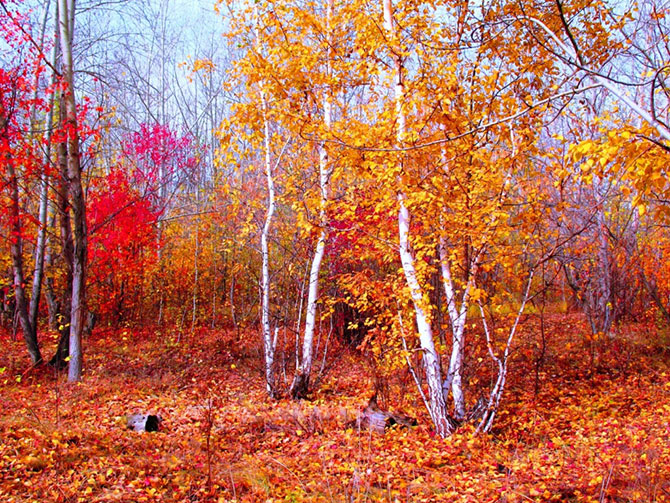 Воспитатель ГКОУ КК школы-интерната ст-цы Николаевской ВОЛОСОВА Н.Ю.Октябрь, 2016г.Осенний вернисажОсенняя спортивно-  развлекательная программа.Цели и задачи: - познакомить учащихся с осенними приметами -приобщить к творчеству писателей, художников, писавших на осеннюю тему,- привить любовь к родному краю к его природе- формирование здорового образа жизниОборудование: музыкальная аппаратура, мультимедиа ,  кубики с буквами, осенние  овощи, цветные мелки, веревки, мешкиНа протяжении праздника на мультимедийной доске проектируются слайды осенней природы нашей станицы, дары осени (овощи, фрукты, цветы).1 вед:   Здравствуйте, ребята! О чем мы сегодня будем говорить, вы узнаете, отгадав загадку.Вот художник так художник!Все леса позолотил!Даже самый сильный дождикЭту краску не отмылОтгадать  загадку просим,Кто художник этот?..ДЕТИ хором : ОСЕНЬ!2. Вед:   Сегодня мы будем говорить об осени. Хотя осень, с одной стороны, это грустное время года, так как прошло теплое лето, но, все - же это такое чудесное время. Осень – прекрасное ,время года, воспетое поэтами в стихах, воплощенное великими композиторами в музыке. Об осени сложено много песен и стиховПоют песню хором… «.Отговорила осень золотая»стихотворениеВед:  Спасибо,  ребята за стихотворение и песню.                                    Выскакивает Баба ЯгаБаба яга:  Ну,  что раскричались, расшумелись?. Спать не даете! Только укрылась, угрелась и вот тебе, просыпайся. И что вы тут собрались на моей волшебной поляне? Разрешение не спросили. Всех лесных обитателей распугали. Сейчас как свистну  вызову сюда слякоть и холодрыгу,  тогда посмотрим  на вас таких веселых и шумливых…. Что, испугались? .  (теперь нежно. ласково) .Здравствуйте, дорогие мои. Собрались? Вот и славно. Я рада вас видеть. Вы. наверное, ждете чего-то такого ……ух, какой- нибудь подлости, слякоти холодрыги от меня,  а вот и не угадали. Меня пригласили сегодня на ваш осенний праздник в качестве ведшего  вот. так то…Ну…Делу время, играм часКто здесь ловкий и умелый?Посмотреть хочу на вас.Готовы?Все: ДАБаба Яга: ну тогда команды на стартЭстафета1Поочередно каждый участник бежит на линию финиша и взяв букву возвращается назад,  из собранных букв команда составляет название команды.  (сентябрь. Октябрь, ноябрь)Побеждает команда первая выполнившая заданиеВед: Первый месяц осеннего календаря – сентябрь. В народе этот месяц считается щедрым, урожайным. Не зря народная мудрость гласит: « Лето со снопами, а осень с пирогами»Второй месяц осеннего календаря – октябрь. В октябре все листья с деревьев облетают. В старину этот месяц так назывался – Листопад.Третий  месяц осеннего календаря –ноябрьВ ноябре зима с осенью борется. Холодает с каждым днем, наступают первые морозы.Мы имеем 3 команды  осени  - сентябрь,  октябрь, ноябрьВед: А теперь командам предоставляется возможность защитить название своей команды.- Сентябрь – золотое лето- холоден сентябрь, да сыт- Сентябрь – пора отлета для птиц- В сентябре лето с осенью встречается- золотой сентябрь грибок спрятал под резной листок.- гром в сентябре предвещает теплую осень.- Чем суше и теплее в сентябре, тем позднее наступает зима.- паутинки стелятся по растениями – к осеннему теплу.- с Семена дня (14 сентября) начинается бабье лето.- если первый день бабьего лета ясный и теплый, то и вся осень будет теплой и ясной- много паутины на бабье лето – к ясной осени и холодной зиме Октябрь-  месяц первого снега. Первых холодов- в октябре на одном часу и дождь и снег- октябрь землю покрывает. Где снежком, где ледком- в октябре лист на деревьях не держится- плачет октябрь холодными слезами- гром в октябре предвещает бесснежную зиму- поздний листопад – к суровой и продолжительной зиме- Покров (14.октября)- первое зазимье. На Покров до обеда осень. После обеда – зима.Ноябрь – сентябрю – внук, октябрю – сын, а зиме – батюшка.- ноябрь – месяц слякоти и первых морозов- в осеннее ненастье семь погод во дворе: сеет, веет, крутит, мутит, ревет, сверху льет и снизу метет- ноябрь – ворота зимы- в ноябре рассвет с сумерками в середине дня встречаются-ноябрь – сумерки года- Кузьминки (14ноября) осени поминки, встреча зимыПодведение итоговИменно осенью происходит сбор нового урожая, всего того,  что вырастили люди в полях и на огородахИ мы с вами попробуем собрать свой  урожайЭстафета: Сбор урожая  (картофель, лук , чеснок, тыква, перец, свекла, яблоки  морковь, репа, орехи….)Подведение итоговВед: Славна осень не дождями        А природными дарами     О каждом овоще можно много говорить, о них сложены загадки, пословицы и поговорки .Вот и  мы предлагаем вам следующий конкурс – Конкурс «Реклама» Нарисовать на полу (на стене) овощ и придумать ей рекламуПодведение итоговКонкурс капитанов  «Хороший ли ты хозяин?»Сложить всю доставленную командой картошку в один мешок. Пересчитав ее. Соперники должны угадать, сколько картофеля в мешке у соседей.  Вед:  Конкурс для любого члена команды: (скороговорки)Вот вам первое задание. Сорвите по одному яблоку, и вы узнаете задание…Да, это скороговорки.Разрешите нам начать :Пусть один скоро говорит,Остальных прошу молчать
Кто три раза без ошибкиФразу вслух произнесет,Тот очко себе в копилкуНепременно принесет.- носит Сеня сено в сене. Спать на сене будет Сеня- Цыпленок с курицей пьет чай на улице- саше дали кашу, а Клаше простоквашу- Феня в гостях у Вани, у Вани в гостях Феня.Подведение итоговЭстафета «Живой сноп»Вся команда образует «сноп» и обвязывается веревкой.Кто быстрееБаба Яга Давайте немного отдохнем,       Викторину проведем       А за правильный ответ(Жюри поставит вам привет)       Вы получите ….очки !Кто быстрее и правильно даст ответ.- В середине века верили в то, что этот сказочный овощ – лакомство гномов. Маленьких лесных человечков, которые щедро награждали за любимую еду. Говорили. Что нужно дождаться безлунной ночи и отнести в лес миску с этим пареным овощем. Если гномы ее примут, то на этом же месте утром хозяин найдет подарок лесных человечков- слиток золота. Не правда ли, красивая легенда о привычном для нас овоще? Римляне считали его лакомством. Отправляясь на Олимпийские игры или на гладиаторские бои, набивали им карманы, заменяя тем самым «Сникерсы» и «Марсы»Что же это за овощ?-Этот овощ был известен еще в Древнем Египте, а древнегреческий математик Пифагор писал, что овощ поддерживает бодрость и веселое спокойное состояние, и сам занимался его селекцией. В те далекие времена врачи настойчиво рекомендовали кормить им детей. «дабы росли они крепкими и здоровыми» у нас его полюбили с IX века. Что это за овощ?- эти цветы появились,  согласно древней легенде, на месте последнего угасшего костра при наступлении ледникового периода как знак того, что оледенение не вечно, что жизнь и радость на земле воскреснут. Предсказания цветов оправдались. Но и по сей день они под радостной расцветкой скрывают грусть расставания с людьми. Что это за цветок?-Если верить статистике, именно это дерево является наиболее распространенным в России (Лиственница)- Этой крупной зеленой ягодой лакомились еще египетские фараоны, а в Россию ее завезли в XVII веке (Арбуз)- Ботаник назовет их семенами сибирской сосны, а мы их называем по – другому, как? (Кедровые орешки)- Именно этим цветком Мария – Антуанетта украсила наряд по просьбе химика Пармантье (Картофельные цветы)-Русское название этого известного овоща произошло от итальянского названия подземного гриба (Картофель)- Этот овощ делает чай сладким. Когда раньше не было румян, розовый  цвет щекам можно было придать. Натерев  их этим овощем, разрезанным пополам. (Свекла)его кладут в винегрет.- Этот овощ давали поклевать петухам перед петушиным боем, чтобы они дрались задорнее. Им кормили рабов в Древнем Египте и воинов в дальних походах. Этот овощ врачи советуют есть, чтобы не заболеть гриппом. (чеснок)- плод этого растения может быть ведром, бутылью, барабаном и бочкой для засола огурцов. Это самые крупные плоды на свете: они могут достигать веса сто килограммов.  (тыква) из этого овоща фея сделала карету для Золушки-Это растение прибыло к нам из Южной Америки. Предварительно промолов, его используют для приправы блюд.  Для украшения стола плоды этого овоща желтого, зеленного и красного цветов хозяйки нарезают кольцами. (Перец)- Этот овощ за свою жизнь три раза меняет имя: севок, чернушка, репка. С перьями , а не птица, в чешуе, а не рыба. (лук) каким овощем был сказочный Чиполино? Подведение итоговВед: В народе говорят:  «Картошка - второй хлеб»Запасешься овсом  -  будут сыты мать с отцомНасыплешь овса в закрома  - будут сыты кони и коровы Ульи в погреб ставь – праздник меда славьВед: Уходит осень щедрая от нас,        Ее теплом мы были все согреты,     И пусть останется в сердцах у вас     Наш праздник осени в этом зале!Баба Яга   подожди милая мояЯ хочу, чтобы участники спели для нас осенние частушкиЧастушкиУчастники поют поочередно:1.Ох, художница ты, Осень,
Научи так рисовать.
Я тогда в твоей работе
Тебе буду помогать!
 2.Тучка глупая не знала,
Что уж осень здесь настала.
Огневой лесной наряд
Ливнем тушит час подряд.
 3.Осень щедрая такая
Всех одарит за труды.
Мы на праздник урожая
Принесли ее плоды.
 4.Мы пололи сорняки,
Не боясь колючек.
Среди нас, поверьте, нет
Нежных белоручек.
 5.А я бабушке своей
Поливала грядки.
Для здоровья всех внучат
Лучше нет зарядки!
 6.А я летнею порой
Вел суровый очень бой
И огнём, и кулаком
С колорадским тем жуком!
 7.У меня фигурка тонка
И высокий каблучок.
Я не буду есть котлеты,
Мне пожарьте кабачок!
 8.Я секрет румян достала
У прабабки Фёклы -
Лучше всех румян заморских
Сок от нашей свеклы!
 9.Почему, как человечек,
Весь в мурашках огуречик?
Он на солнышке лежит,
Отчего же он дрожит?
 10. Мышку в клетку я поймал
И там запер крепко,
Ведь без мышки не собрать
В огороде репку.
 11.Не болеем больше гриппом,
Не боимся сквозняка.
Все таблетки заменяет
Нам головка чеснока!
 12. Тыкву нашу поливали
Утром, вечером и днем!
Тыква выросла большая,
И теперь мы в ней живем!
 13.Разудалый я силач -
Гну рукой подковку!
Потому, что я жую
Каждый день морковку.
 14.Девочки и мальчики
Любят кушать «пальчики».
Но бояться вам не надо,
Это сорт ведь винограда!
 -15.  Это что за поросенок,
Где дырявый пятачок,
Почему не слышно визга?
- Это ж, братец, кабачок!
 16. Вся в царапинах ты, Зина.
Кошка что ль тебя драла?
- Ох, ходила по малину,
На пирог вот набрала!
 17. Оля бусы из рябины
Нанизала метров пять.
Чтобы их носить на шее,
Надо ей жирафом стать!
 18. Мы на праздник Урожая
Натащили овощей.
После выставки наш повар
На год нам наварит щей!Вед: кто-то из поэтов справедливо заметил:«Лежат осенние дары, как разноцветные миры…» (разложены все овощи на столе)Действительно, каждый подарок осени удивителен и неповторим, у каждого своя история, своя легенда, каждый – огромный разноцветный мир.Песня про осень.Подведение итогов,   вручение призов победителям и участникамВед: На этом наш праздник закончен, до свидание , до новых встреч.